СПОРТИВНАЯ ФОРМА НА ЗАНЯТИЯХ ПО ФИЗИЧЕСКОЙ КУЛЬТУРЕ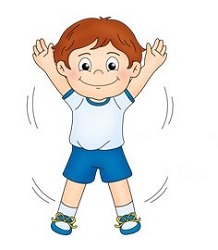 Физкультурные занятия – основная форма систематического обучения детей физическим упражнениям.Значение занятий заключается в комплексном формировании культуры движений, систематическом осуществлении оздоровительных, образовательных и воспитательных задач, выполнение которых обеспечивает физическое развитие, функциональное совершенствование организма, укрепление здоровья ребенка, приобретение им правильных двигательных навыков, воспитание физических качеств и эмоционально-положительного отношения к физкультуре и спорту, всестороннее развитие личности. Физкультурное занятие обязательно требует соблюдения техники безопасности  при его проведении. Одним из обязательных условий её соблюдения является наличие  спортивной формы у детей.Одежда  детей должна быть чистая, сухая, из материалов, обладающих хорошей тепло – проводимостью, соответствовать размеру ребенка и не стеснять его движений. Обувь должна соответствовать размеру стопы, чтобы не стеснять ногу и не нарушать кровообращение, быть лёгкой и удобной, подошва – мягкой и гибкой.1.Футболка. Футболка должна быть изготовлена из несинтетических, дышащих материалов, без декоративных элементов, отвлекающих внимание детей. Желательно, чтобы у всех детей группы были футболки определённого цвета. Это вырабатывает у детей командный дух при проведении эстафет и спортивных праздников. 2.Шорты. Шорты должны быть неширокие, не ниже колен. Многие дети приходят на занятие в бриджах, что мешает им выполнять основные виды движения, такие как прыжки, бег, упражнения на растяжку и т.д.3.Носочки. Носки лучше не слишком теплые, предназначенные для частых стирок. Желательно подобрать их по цвету под физкультурную форму.4.Чешки. Именно чешки, а не другая спортивная обувь является неотъемлемой частью спортивной формы в ДОУ, так как чешки принимают форму ноги ребенка и помогают при коррекционной работе.Инструктор по физической культуре, Хуторская С.С.
